   KRAJOWA SZKOŁA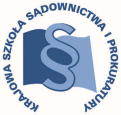  SĄDOWNICTWA I PROKURATURYKraków, 6 grudnia 2023r.OAS-II.420.10.2023Dot. praktyk aplikantów XII rocznika aplikacji sędziowskiej po 31 zjeździeDoPatronów praktykoraz Patronów koordynatorówaplikantów aplikacji sędziowskiejUprzejmie przedstawiam szczegółowy zakres tematyczny, który winien być przedmiotem praktyk aplikantów XII rocznika aplikacji sędziowskiej odbywanych w terminie od 27.12.2023 r. 
do 12.01.2024 r.  r. po 31 zjeździe aplikacji sędziowskiej, który z kolei odbędzie się 18.12.2023 r. do 22.12.2023 r. Założeniem praktyki, co do zasady, jest zaznajomienie aplikantów z czynnościami i metodyką pracy sędziego oraz doskonalenie umiejętności wykorzystania wiedzy teoretycznej i znajomości orzecznictwa przy sporządzaniu projektów orzeczeń, zarządzeń i pism procesowych, a także poprzez uczestniczenie w czynnościach podejmowanych przez patrona praktyki. Praktyka winna utrwalać wiedzę zdobytą przez aplikanta podczas poprzedzających ją zajęć seminaryjnych w ramach zjazdu. Zgodnie z programem aplikacji sędziowskiej realizowanym przez aplikantów XII rocznika tej aplikacji, tematyka 31 zjazdu obejmuje zagadnienia dotyczące prawa gospodarczego, postępowania upadłościowego i restrukturyzacyjnego. Po zakończeniu zjazdu aplikanci mają odbyć trwającą 3 tygodnie praktykę w sądzie rejonowym - w wydziale gospodarczym rozpoznającym sprawy upadłościowe i restrukturyzacyjne.W zakresie spraw będących przedmiotem zjazdu patron praktyki oraz patron koordynator powinni przy pracy z aplikantami podczas praktyki poświęcić szczególną uwagę następującym zagadnieniom z zakresu prawa materialnego:zdolność upadłościowa i restrukturyzacyjna;przesłanki ogłoszenia upadłości (gospodarczej i „konsumenckiej”); pojęcie niewypłacalności;skutki prawne przekroczenia terminu do złożenia wniosku o ogłoszenie upadłości;status prawny uczestników postępowań upadłościowych (upadłego i jego wierzycieli) oraz syndyka masy upadłości;masa upadłości i jej skład; wyłączenie z masy upadłości;sposoby likwidacji masy upadłości; podział funduszów masy upadłości;warunki odmowy ustalenia planu spłaty, ustalenia planu spłaty zobowiązań, umorzenia zobowiązań bez ustalenia planu spłaty i warunkowego umorzenia zobowiązań bez ustalenia planu spłaty zobowiązań;przesłanki otwarcia poszczególnych rodzajów postępowań restrukturyzacyjnych;status prawny uczestników postępowań restrukturyzacyjnych (dłużnika i jego wierzycieli) oraz nadzorcy sądowego i zarządcy w postępowaniach restrukturyzacyjnych;skutki prawne zatwierdzenia układu; upadłość transgraniczna.Nadto patron praktyki oraz patron koordynator powinni zapewnić, aby w toku praktyki aplikanci zapoznali się z następującymi zagadnieniami z zakresu prawa procesowego:legitymacja do złożenia wniosku o ogłoszenie upadłości oraz wniosku o wszczęcie postępowania restrukturyzacyjnego; wymogi formalne i fiskalne wniosku;zbieg wniosku o ogłoszenie upadłości oraz wniosku o wszczęcie postępowania restrukturyzacyjnego;właściwość sądu upadłościowego i sądu restrukturyzacyjnego;sposoby zabezpieczenia majątku dłużnika po złożeniu wniosku o ogłoszenie jego upadłości;przebieg postępowania w przedmiocie ogłoszenia upadłości (gospodarczej i „konsumenckiej”) 
oraz w przedmiocie otwarcia postępowań restrukturyzacyjnych;przebieg postępowań upadłościowych prowadzonych wobec przedsiębiorców oraz osób fizycznych nie prowadzących działalności gospodarczej; formy zakończenia tych postępowań;przebieg poszczególnych postępowań restrukturyzacyjnych i formy ich zakończenia;kompetencje i wzajemne relacje pomiędzy organami postępowań upadłościowych 
i postępowań restrukturyzacyjnych: sądu upadłościowego (restrukturyzacyjnego) działającego jako sąd pierwszej instancji i sąd drugiej instancji, sędziego komisarza, sędziego wyznaczonego, doradcy restrukturyzacyjnego w roli syndyka, nadzorcy lub zarządcy, rada wierzycieli i zgromadzenia wierzycieli;tryb tworzenia listy wierzytelności i spisu wierzytelności w postępowaniach upadłościowych 
i postępowaniach restrukturyzacyjnych;wpływ ogłoszenia upadłości i otwarcia poszczególnych postępowań restrukturyzacyjnych na inne postępowania sądowe i postępowanie egzekucyjne;międzynarodowe postępowanie upadłościowe.Zaleca się, aby w trakcie praktyki aplikanci zapoznawali się z konkretnymi sprawami upadłościowymi i restrukturyzacyjnymi oraz aby zlecano im sporządzanie możliwie jak największej ilości projektów wydawanych w tego rodzaju sprawach orzeczeń. Aplikanci powinni nabyć umiejętność prawidłowego redagowania postanowień wydawanych w toku postępowań upadłościowych i restrukturyzacyjnych, ich uzasadniania oraz przygotowania zarządzeń wykonawczych - z uwzględnieniem kompetencji sądu upadłościowego (restrukturyzacyjnego), sędziego komisarza (sędziego wyznaczonego), składu orzekającego oraz przysługujących środków odwoławczych.Czynności, które powinny zostać zlecone aplikantowi w trakcie praktyki (czynności obowiązkowe):Sporządzanie projektów orzeczeń (z uzasadnieniami) i zarządzeń wykonawczych w przedmiocie:wniosku o wyłączenie z masy upadłości:zatwierdzenia sprawozdania syndyka:sprzeciwu co do listy wierzytelności;zarzutów przeciwko planowi podziału funduszów masy upadłości;wniosku o umorzenie zobowiązań bez ustalenia planu spłaty;wniosku o ustalenie planu spłaty;ogłoszeniu upadłości, zawierających zatwierdzenie warunków sprzedaży w trybie przepisów ustawy – Prawo upadłościowe o przygotowanej likwidacji;zabezpieczenia majątku dłużnika po złożeniu wniosku o ogłoszenie jego upadłości, 
w szczególności poprzez ustanowienie tymczasowego nadzorcy sądowego albo zarządu przymusowego nad majątkiem dłużnika;rozpoznania zażalenia na postanowienie sędziego – komisarza albo skargi na postanowienie sędziego – komisarza będącego referendarzem sądowym;o stwierdzeniu zakończenia postępowania upadłościowego;o umorzeniu postępowania upadłościowego (gospodarczego i „konsumenckiego”);o umorzeniu postępowania restrukturyzacyjnego.Uprzejmie przypominam, że przed rozpoczęciem praktyki patron praktyki ma obowiązek omówić z aplikantem cel, szczegółowy zakres tematyczny praktyki i jej planowany przebieg oraz zapoznać aplikanta ze swoim stanowiskiem pracy i strukturą organizacyjną jednostki, w której jest zatrudniony. Po wykonaniu czynności przez aplikanta należy szczegółowo omówić z nim rezultaty jego pracy, w tym ewentualne uchybienia. Kierownik Działu Dydaktycznego OASdr Mariusz Kucharczyksędzia